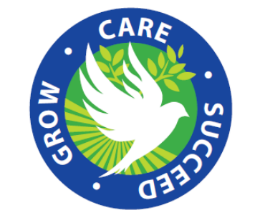 Subject Leader Report: Art ‘Our Vision is for every child to love learning, be compassionate and achieve now and in the future. Working together with our communities, we will give our children roots to grow and wings to fly.’Our Aims in Art:Art holds a very important place in the Primary curriculum and for our children at Portsdown because it allows them to express themselves in ways some other subjects cannot. At Portsdown, we aim to encourage and inspire children to become creative and skilful artists. A high-quality art and design education should engage and challenge pupils, equipping them with the knowledge and skills to experiment, invent and create their own works of art, craft and design. Through exploring and experimenting, children will learn how to control different media, so that they are able to produce creative work and record their experiences.The progression of skills we have in place, ensures the children will become proficient in these key areas:DrawingPainting3D artPrintmakingAs pupils progress, they should be able to think critically and develop a more rigorous understanding of art and design. In each art topic, they will research a particular artist or art movement, in order to understand how art and design both reflect and shape our history, and contribute to culture. Planning and TeachingArt is taught with the children’s starting points and a clear outcome in mind. Drawing, painting and sculpture is taught in each year group. Printing is taught every other year in Years 1, 3 and 5; and textiles is taught in Years 2, 4 and 6. For each of these core skills, teachers plan the units using the EYFS – Year 6 progression of skills and the national curriculum standards. A vocabulary progression, which ranges from EYFS to Year 6, is also in place to support the teaching of art. At Portsdown, we have a wide range of resources to ensure the teaching of art is successful.  The sequence of learning can vary in each unit however all art learning will provide children with the opportunity to: explore great artists and art movements; experiment and develop skills using a range of materials and techniques; use sketchbooks to record observations; and have the opportunity to produce a creative piece which showcases the skills learned. When planning, it is important that teachers allow time for children to evaluate their own and others artwork and have the opportunity to redo artwork, building on the suggested improvements they have highlighted in their evaluation. In the next academic year, we will introduce a new way to plan our art units at Portsdown. The new planning format will ensure the outcome, progression of skills and vocabulary is really clear. AssessmentIn art, children are assessed against the aims set out in the national curriculum and the progression of skills document. When assessing, teachers should use the observations recorded in sketchbooks and conversations with the child, as well as their pieces of artwork, to support judgements. At Portsdown, we would like our children to leave Year 6 with the ability to produce creative work, demonstrate proficiency in the five core skills, have an understanding of artists, art movements and how to use a sketchbook effectively, and the ability to evaluate their own and other’s work.  Children are given verbal feedback in lessons to develop skills and are challenged appropriately. Any areas of development identified in lessons can be used to support the next steps in the learning. Lessons are adapted to suit the needs of the children so that every child can access the learning and make good progress from their individual starting points. Monitoring the Quality of Teaching and Learning The monitoring of teaching and learning in Art is carried out through book looks, pupil interviews, learning walks and discussions with staff. Planning is monitored to ensure the aims of the national curriculum and the skills outlined in the progression documents are being followed. Monitoring in this way means the subject leader can have a clear understanding of what is going well and what areas need to be developed within the art curriculum. Any feedback from the monitoring is followed up and shared with staff. Wider Enrichment OpportunitiesMany of our art units follow themes that link with our history and geography learning, making it more meaningful and purposeful. Every year, the whole school participates in Art Day. Each child has the opportunity to practise a particular art skill and create a piece of artwork that is showcased to parents and the rest of the school community. The whole school create their artwork around the chosen theme (for example - portraits) with each year group focusing on either: a different artist or a different medium!Year 4 visit the Aspex art gallery where they have the opportunity to not only view works of art by local and emerging artists, but they also take part in an art workshop.Looking ahead, it would be beneficial for the year groups who study landscapes go off site to sketch the landscape in front of them. Targets for 2021 – 2022Develop the vocabulary progression to ensure it is suitable for each year group. Develop subject’s leader’s confidence and subject knowledge in regards to new materials, techniques and learning to embed into the art curriculum at Portsdown. To develop the 3D unit in year 5 and one other year group. (Year 3 had already taught their 3D unit so it has been updated for next year) To monitor and develop the use of sketchbooks To establish links with art coordinators in cluster schools. Evaluation of Targets for 2021 – 2022Vocabulary progression has been altered to suit year groups. New 3D units have allowed children to develop skills using materials other than clay. This is ongoing and will be developed further 2022-2023.The use of sketchbooks has been monitored through book looks. OD has been in contact with Art coordinator from Medina and is currently communicating with a Secondary school art teacher. Targets for 2022 – 2023We will have a new approach to how we plan our art units next year so that the skills taught and the outcome of the units are really clear and as art leader, I will be able to see the progression across the year groups really clearly. OD to model and work alongside teachers to support with this. To evaluate how vocabulary is taught in art and develop the use of sketchbooks. For subject leader to gain more experience of KS1 art.